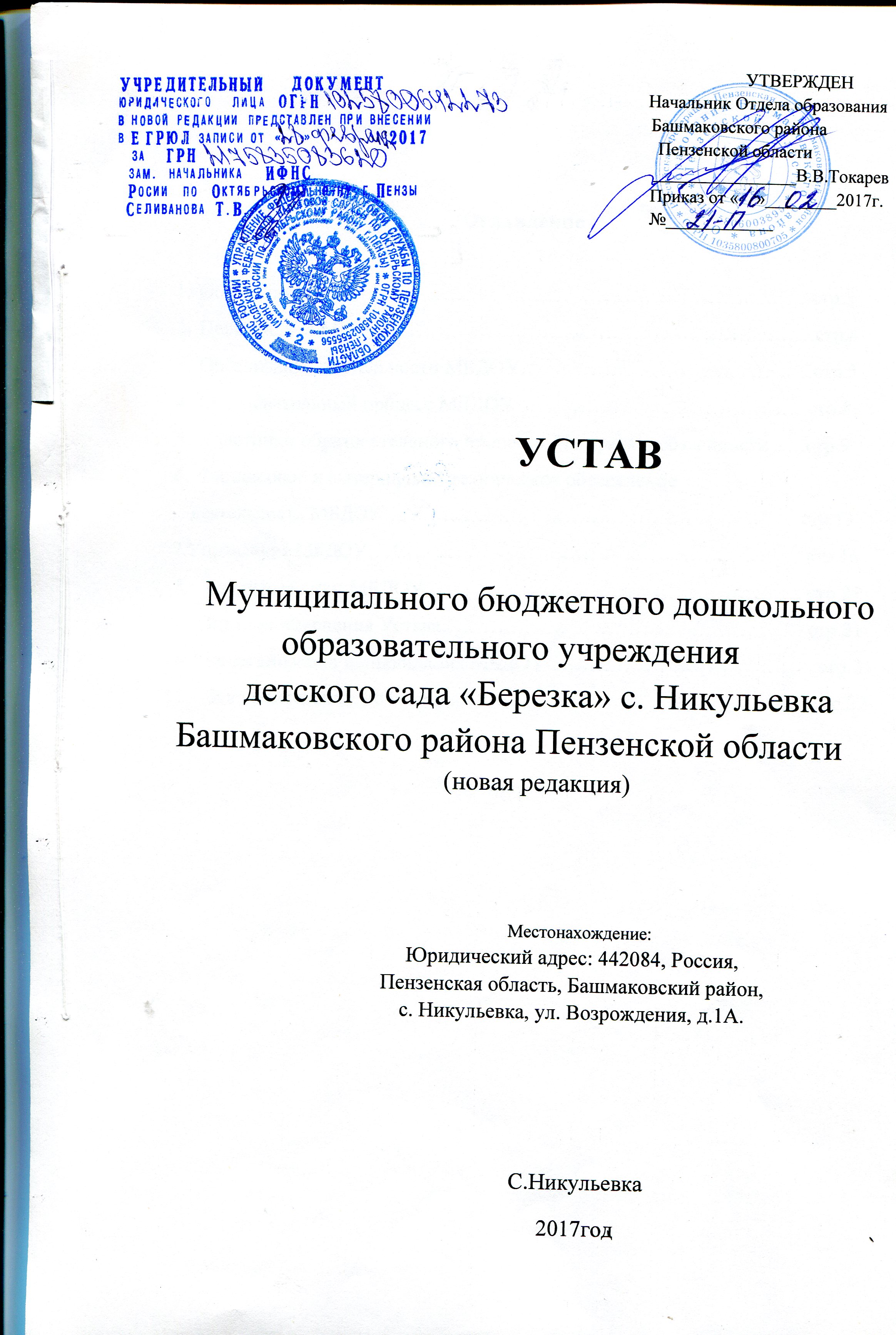 ОглавлениеОбщие положения……………………………………………………….стр.3 Цели, задачи МБДОУ……………………………………………………стр.5 Организация деятельности МБДОУ……………………………………стр.5 Образовательный процесс МБДОУ           …………………………… стр.8 Участники образовательного процесса. Их права и обязанности  ….стр.9 Финансовое и материально-техническое обеспечение деятельности МБДОУ…………………………………………………       стр.137.Управление МБДОУ……………………………………………………       стр.16Локальные акты МБДОУ……………………………………………… стр.20 Порядок изменения Устава………………… ………………………… стр.21 Реорганизация и ликвидация МБДОУ ..………………………..……...стр.21 Заключительные положения…………….……………………………  стр.21 Общие положения Муниципальное бюджетное дошкольное образовательное учреждение детский сад «Березка» с. Никульевка – образовательное учреждение, осуществляющее образовательную деятельность по основной образовательной программе дошкольного образования, присмотр и уход за детьми. Новая редакция Устава принята в связи с необходимостью приведения уставных документов детского сада, в соответствие с действующим законодательством Российской Федерации.1.2. Настоящий Устав Муниципального бюджетного дошкольного образовательного учреждения детского сада «Березка» с. Никульевка (далее по тексту МБДОУ) является основным локальным актом в системе правового регулирования на уровне МБДОУ. Все локальные акты, принимаемые на данном уровне, не могут противоречить настоящему Уставу.Полное наименование - Муниципальное бюджетное дошкольное образовательное учреждение детский сад «Березка» с. Никульевка Башмаковского района Пензенской области. Сокращенное наименование - МБДОУ ДС «Березка» с. Никульевка. Место нахождение МБДОУ: Юридический адрес: 442084, Россия, Пензенская область, Башмаковский район, с. Никульевка, ул. Возрождения, д.1А.Фактический адрес: 442084, Россия, Пензенская область, Башмаковский район, с. Никульевка, ул. Возрождения, д.1А.Учредителем МБДОУ является Муниципальное образование Башмаковский район. Функции и полномочия Учредителя осуществляет Отдел образования Башмаковского района Пензенской области (далее по тексту Учредитель) Место нахождение Учредителя: 442060, Россия, Пензенская область, р.п. Башмаково, ул. Шайкова, д.18По своему статусу МБДОУ является: тип - дошкольное образовательное учреждение. По своей организационно – правовой форме МБДОУ является бюджетным учреждением. МБДОУ, являясь бюджетным учреждением, в обязательном порядке получает от Учредителя муниципальное задание на оказание услуг (выполнение работ). МБДОУ не вправе отказаться от выполнения муниципального задания. 1.11. В своей деятельности Учреждение руководствуется Конституцией Российской Федерации, федеральными законами, Федеральным законом №273- ФЗ от 29.12.2012 года «Об образовании в Российской Федерации»,  указами и распоряжениями Президента Российской Федерации, постановлениями и распоряжениями Правительства Российской Федерации, Правительства Пензенской области и Министерства образования Пензенской области, другими нормативными правовыми актами, настоящим Уставом, Договором об образовании, заключенным между МБДОУ и родителями (законными представителями) воспитанников Учреждения.МБДОУ является юридическим лицом, имеет план финансово-хозяйственной деятельности, обособленное имущество, закреплённое на праве оперативного управления, может иметь самостоятельный баланс, может от своего имени приобретать и осуществлять имущественные и личные неимущественные права, исполнять обязанности, быть истцом и ответчиком в суде. МБДОУ имеет право от своего имени заключать договоры в соответствии с действующим законодательством. МБДОУ является юридическим лицом, имеет план финансово-хозяйственной деятельности, обособленное имущество, закреплённое на праве оперативного управления, может иметь самостоятельный баланс, может от своего имени приобретать и осуществлять имущественные и личные неимущественные права, исполнять обязанности, быть истцом и ответчиком в суде. МБДОУ имеет право от своего имени заключать договоры в соответствии с действующим законодательством. МБДОУ имеет лицевые счета в органах казначейства, имеет печать установленного образца, штамп, вывеску. Права юридического лица у МБДОУ в части ведения финансово-хозяйственной деятельности, предусмотренной его Уставом и направленной на подготовку образовательного процесса, возникают с момента государственной регистрации учреждения. Право на ведение образовательной деятельности и получение льгот, установленных законодательством Российской Федерации, возникают у МБДОУ с момента выдачи ему лицензии (разрешения). МБДОУ в целях выполнения стоящих перед ним задач имеет право устанавливать прямые связи с предприятиями, учреждениями и организациями, в том числе и иностранными. В МБДОУ не допускается создание и деятельность организационных структур политических партий, общественно-политических и религиозных движений и организаций (объединений). Образование в МБДОУ носит светский характер. МБДОУ самостоятельно осуществляет образовательный процесс, подбор и расстановку кадров, хозяйственную и иную деятельность в пределах, определённых законодательством Российской Федерации, настоящим Уставом и муниципальным заданием. 1.20.МБДОУ создает условия для реализации гарантированного гражданам Российской Федерации права на получение общедоступного и бесплатного дошкольного образования.1.21.МБДОУ по согласованию с Учредителем вправе создавать Филиалы в установленном действующем законодательством порядке без образования юридического лица.1.22.МБДОУ имеет один Филиал.1.23.Полное наименование Филиала: Филиал Муниципального бюджетного дошкольного образовательного учреждения детского сада «Березка» с. Никульевка в п. Дружный;1.24.Сокращенное наименование Филиала: Филиал МБДОУ ДС «Березка» с. Никульевка       в п. Дружный;1.25.Место нахождение Филиала: 442051, Россия, Пензенская область, Башмаковский район, п. Дружный, ул. Юбилейная, д.39. Филиал Муниципального бюджетного дошкольного образовательного учреждения детского сада «Березка» с. Никульевка в п. Дружный действует на основании Положения о Филиале Муниципального бюджетного дошкольного образовательного учреждения детского сада «Березка» с. Никульевка в п. Дружный.1.27. МБДОУ имеет сайт в сети «Интернет». Порядок размещения на сайте и обновления информации устанавливается Федеральным законом «Об образовании в Российской Федерации», постановлением Правительства Российской Федерации.II. Цели, задачи МБДОУ2.1.Основная цель Учреждения – образовательная деятельность по образовательным программам дошкольного образования, присмотр и уход за детьми.Обеспечение государственных гарантий уровня и качества дошкольного образования на основе единства обязательных требований к условиям реализации образовательных программ дошкольного образования. Сохранение единства образовательного пространства. 2.2. Основными задачами МБДОУ являются:сохранение и укрепление здоровья  воспитанников; обеспечение равных возможностей для полноценного развития каждого ребенка; формирование общей культуры личности воспитанников, в том числе ценностей здорового образа жизни; 2.2.4. создание благоприятных условий развития воспитанников в соответствии с их возрастными и индивидуальными особенностями и склонностями, развития способностей и творческого потенциала каждого ребенка как субъекта отношений с самим собой, другими детьми, взрослыми и миром; 2.2.5.развитие физических, интеллектуальных нравственных, эстетических и личностных качеств;2.2.6.формирование социокультурной среды, соответствующей возрастным, индивидуальным, психологическим и физиологическим особенностям детей; 2.2.7.формирование предпосылок учебной деятельности; 2.2.8.обеспечение преемственности целей, задач и содержания образования;2.2.9.обеспечение психолого-педагогической поддержки семей повышения компетентности родителей (законных представителей).Организация деятельности  МБДОУ Режим работы МБДОУ, длительность пребывания в нем воспитанников устанавливается исходя из потребности населения и возможности бюджетного финансирования, и является следующим: пятидневная рабочая неделя (суббота, воскресенье, праздничные дни по календарю – выходные дни); режим дня – 10,5 – часовое пребывание воспитанников, с 7.30 ч. до 18.00 ч.; В МБДОУ, в необходимых случаях, по запросам родителей возможна организация работы групп кратковременного пребывания в вечерние, выходные и праздничные дни (при наличии условий для их функционирования). Порядок комплектования МБДОУ определяется им самостоятельно на основании действующего законодательства Российской Федерации и закрепляется локальным актом Учреждения. В МБДОУ принимаются дети в возрасте от 2 месяцев до 7 лет (при наличии необходимых условий). Основной структурной единицей МБДОУ является группа воспитанников дошкольного возраста. Группы имеют общеразвивающую направленность. В группах общеразвивающей направленности осуществляется реализация основной образовательной программы дошкольного образования МБДОУ. В группах общеразвивающей направленности осуществляется совместное образование здоровых детей и детей с ограниченными возможностями здоровья в соответствии с образовательной программой МБДОУ, адаптированной для детей сограниченными возможностями здоровья с учетом особенностей их психофизического развития.3.7. В группы могут включаться как дети одного возраста, так и дети разных возрастов (разновозрастные группы).Предельная наполняемость групп устанавливается в зависимости от возраста детей и в соответствии с действующими санитарно-эпидемиологическими требованиями к устройству, содержанию и организации режима работы дошкольных образовательных учреждений и определяется из расчета площади групповой комнаты. Количество и соотношение детей возрастных групп устанавливается в зависимости от категории детей и их возраста. 3.10. Учреждение обеспечивает приём детей, проживающих на закреплённой территории, и имеющих право на получение дошкольного образования.3.11.Прием детей в МБДОУ осуществляется в течение всего календарного года при наличии свободных мест.Прием детей в МБДОУ осуществляется по личному заявлению родителя (законного представителя) ребенка при предъявлении оригинала документа, удостоверяющего личность родителя (законного представителя), либо оригинала документа, удостоверяющего личность иностранного гражданина. Прием детей, впервые поступающих в МБДОУ осуществляется на основании медицинского заключения. Для приема в МБДОУ: родители (законные представители) детей, проживающих на закрепленной территории, для зачисления ребенка в МБДОУ дополнительно предъявляют оригинал свидетельства о рождении ребенка или документ, подтверждающий родство заявителя (или законность прав ребенка), свидетельство о регистрации ребенка по месту жительства или по месту пребывания на закрепленной территории или документ, содержащий сведения о регистрации ребенка по месту жительства или по месту пребывания; родители (законные представители) детей, не проживающих на закрепленной территории, дополнительно предъявляют свидетельство о рождении ребенка; Родители (законные представители) детей, являющихся иностранными гражданами или лицами без гражданства, дополнительно предъявляют документ, подтверждающий родство заявителя (или законность представления прав ребенка), и документ, подтверждающий право заявителя на пребывание в Российской Федерации. Иностранные граждане и лица без гражданства все документы представляют на русском языке или вместе с заверенным в установленном порядке переводом на русский язык. 3.17 Прием детей с ограниченными возможностями здоровья осуществляется при наличии условий для коррекционной работы только с согласия родителей (законных представителей), на основании рекомендаций психолого-медико-педагогической комиссии.3.18. Копии предъявляемых при приеме документов хранятся в МБДОУ на время обучения ребенка.3.19.Тестирование ребёнка при приёме его в Учреждение, переводе в другую возрастную группу, не проводится.3.20. Взаимоотношения между МБДОУ и родителями (законными представителями) регулируются договором об образовании, включающим в себя взаимные права, обязанности и ответственность сторон, возникающие в процессе воспитания, обучения, развития, присмотра, ухода и оздоровления детей, длительность пребывания ребенка в детском саду, а также размер платы, взимаемой с родителей (законных представителей) за присмотр и уход за детьми в МБДОУ.3.21.При приеме ребенка МБДОУ обязано ознакомить родителей (законных представителей) с настоящим Уставом, лицензией на осуществление образовательной деятельности, с образовательной программой и другими документами, регламентирующими организацию и осуществление образовательной деятельности.За присмотр и уход за ребенком в МБДОУ взимается родительская плата, размер ее устанавливается соответствующим муниципальным правовым актом в соответствии с законодательством Российской Федерации. Перечень затрат, учитываемых при установлении родительской платы за содержание ребенка в муниципальных образовательных учреждениях, реализующих основную образовательную программу дошкольного образования, устанавливается уполномоченным Правительством Российской Федерации федеральным органом исполнительной власти. За присмотр и уход за детьми – инвалидами, детьми-сиротами и детьми, оставшимися без попечения родителей, а также за детьми с туберкулезной интоксикацией, родительская плата в МБДОУ не взимается. Родители (законные представители) детей, посещающих МБДОУ, имеют право на получение в установленном Законом порядке компенсации части платы за присмотр и уход детей в образовательном учреждении. Родителям (законным представителям) выплачивается компенсация в размере, устанавливаемом нормативными правовыми актами субъекта Российской Федерации, но не менее двадцати процентов среднего размера родительской платы за присмотр и уход на первого ребенка, не менее пятидесяти процентов размера такой платы на второго ребенка, не менее семидесяти процентов размера такой платы на третьего ребенка и последующих детей. Средний размер родительской платы за присмотр и уход за детьми в МБДОУ устанавливаются органами Государственной власти субъекта Российской Федерации. Право на получение компенсации имеет один из родителей (законных представителей), внесших родительскую плату за присмотр и уход за детьми в МБДОУ. 3.28.Отчисление детей из МБДОУ осуществляется при расторжении договора об образовании в случаях, предусмотренных законодательством Российской Федерации:в связи с получением образования (завершением обучения); по инициативе родителей (законных представителей) ребенка, в том числе в случае перевода ребенка для продолжения освоения образовательной программы в другую организацию, осуществляющую образовательную деятельность; 3.28.3.по обстоятельствам, не зависящим о воли родителя (законного представителя)ребенка и МБДОУ, в том числе в случае ликвидации МБДОУ.3.29. Медицинское обслуживание детей в МБДОУ обеспечивают органы здравоохранения. Медицинский персонал наряду с администрацией несет ответственность за здоровье и физическое развитие детей, проведение лечебно-профилактических мероприятий, соблюдение санитарно-гигиенических норм, режима и обеспечение качества питания. МБДОУ предоставляет помещение с соответствующими условиями для работы медицинских работников, осуществляет контроль их работы в целях охраны и укрепления здоровья детей и работников МБДОУ.Работники МБДОУ в обязательном порядке проходят периодическое медицинское обследование. МБДОУ создаёт условия, гарантирующие охрану и укрепление здоровья детей. Организация детского питания возлагается на МБДОУ. МБДОУ обеспечивает сбалансированное питание детей в соответствии с их возрастом, длительностью пребывания детей в МБДОУ и по нормам согласно государственным санитарным эпидемиологическим правилам и нормативам. Контроль за качеством, разнообразием, витаминизацией блюд, закладкой продуктов питания, кулинарной обработкой, выходом блюд, вкусовыми качествами пищи, санитарным состоянием пищеблока, правильностью хранения, соблюдением реализации продуктов возлагается на заведующего МБДОУ. IV. Образовательный процесс МБДОУСодержание образовательного процесса в дошкольном образовательном учреждении определяется основной образовательной программой дошкольного образования, разрабатываемой, принимаемой и реализуемой им самостоятельно в соответствии с федеральным государственным образовательным стандартом дошкольного образования, и с учетом примерных образовательных программ дошкольного образования Для реализации основных задач МБДОУ имеет право: самостоятельно разрабатывать, утверждать образовательные программы дошкольного образования в соответствии с федеральным государственным образовательным стандартом дошкольного образования и с учетом соответствующих примерных образовательных программ дошкольного образования; самостоятельно разрабатывать и утверждать план работы МБДОУ; проводить методические семинары, конференции для воспитателей с целью обобщения и распространения собственного опыта работы, инновационных технологий в другие образовательные учреждения; -оказывать квалифицированную консультативную помощь воспитателям образовательных учреждений города и района в различных формах научно-исследовательских работ по проблемам развития и воспитания дошкольников;-разрабатывать и утверждать по согласованию с учредителем программы развития МБДОУ;-проводить самообследование, обеспечивать функционирования внутренней оценки качества образования; 4.3.Обучение и воспитание в МБДОУ ведется на русском языке. МБДОУ обеспечивает сбалансированный режим дня и рациональную организацию всех видов детской деятельности в соответствии с СанПиН.4.5. МБДОУ несет в установленном законодательством Российской Федерации порядке ответственность за: не выполнение или ненадлежащее выполнение функций, отнесенных к ее компетенции; -реализацию не в полном объеме основной общеобразовательной программы дошкольного образования в соответствии с учебным планом; -качество образования своих выпускников; -жизнь и здоровье воспитанников и работников МБДОУ; -нарушение или незаконное ограничение права на образование; -нарушение и незаконное ограничение прав и свобод воспитанников, родителей (законных представителей) несовершеннолетних воспитанников; 4.6.МБДОУ вправе сверх установленного муниципального задания, а также в случаях, определенных федеральными законами, в пределах установленного муниципального задания может оказывать дополнительные образовательные услуги, не предусмотренные соответствующими образовательными программами, за плату на одинаковых при оказании одних и тех же услуг условиях.Потребность в дополнительных платных образовательных услугах определяется исключительно по заявлениям родителей (законных представителей).4.7.Платные образовательные услуги не могут быть оказаны взамен и в рамках образовательной деятельности, финансируемой Учредителем.Участники образовательного процесса. Их права и обязанности. Участниками образовательного процесса в МБДОУ являются воспитанники, их родители (законные представители), педагогические работники. Взаимоотношения детей и персонала МБДОУ строятся на основе сотрудничества, уважения личности ребенка и предоставления ему свободы развития в соответствии с индивидуальными особенностями. Права детей: – права ребенка гарантируются Конвенцией ООН «О правах ребенка», принятой 44 сессией Генеральной Ассамблеи ООН, действующим законодательством РФ, настоящим Уставом, Договором между МБДОУ и родителями (законными представителями). Каждому ребенку гарантируется: – уважение его человеческого достоинства; – защита от всех форм физического и психического насилия; – условия воспитания и образования; – удовлетворение в эмоционально-личностном общении; – удовлетворение физиологических потребностей в соответствии с его возрастом и индивидуальными особенностями развития; – развитие его творческих способностей и интересов; – образование в соответствии с действующим законодательством;              – предоставление оборудования, игр, игрушек, учебных пособий в соответствии с требованиями реализуемых образовательных программ. Родители (законные представители) несовершеннолетних воспитанников имеют право: – участвовать в управлении МБДОУ, т е. избирать и быть избранным в родительский комитет; – принимать участие в родительских собраниях, на педагогическом совете выражать свое мнение, а также вносить предложения по улучшению работы с детьми; – требовать безусловного выполнения договора между родителями (законными представителями) и МБДОУ; – досрочно расторгнуть договор между родителями (законными представителями) и МБДОУ; – посещать МБДОУ и беседовать с воспитателями и другими работниками; – получать квалифицированную помощь в воспитании детей, охране и укреплении их физического и психического здоровья, развитии индивидуальных способностей и необходимой коррекции нарушений их развития; – знакомиться с Уставом МБДОУ, лицензией на осуществление образовательной деятельности и другими документами, регламентирующими организацию и осуществление образовательной деятельности; – знакомится с содержанием образования, используемыми методами обучения и воспитания; – защищать права и законные интересы воспитанников; – получать информацию о всех видах планируемых обследований (психологических, психолого-педагогических) воспитанников, давать согласие на проведение таких обследований или участие в таких обследованиях, отказаться от их проведения или участия в них, получать информацию о результатах проведённых обследований воспитанников; – присутствовать при обследовании детей психолого-медико-педагогической комиссией, обсуждении результатов обследования и рекомендаций, полученных по результатам обследования, высказывать свое мнение относительно предлагаемых условий для организации обучения и воспитания детей; – обращаться к администрации МБДОУ по любым вопросам, связанным с соблюдением установленных норм работы МБДОУ; – присутствовать в группе, которую посещает ребенок, на условиях, определенных Договором между МБДОУ и родителями (законными представителями); – заслушивать отчеты заведующего МБДОУ и педагогов о работе с детьми; – принимать участие в управлении МБДОУ; – обращаться в комиссию по урегулированию споров между участниками образовательных отношений. Родители (законные представители) несовершеннолетних воспитанников имеют преимущественное право на обучение и воспитание детей перед всеми другими лицами. Они обязаны заложить основы физического, нравственного и интеллектуального развития личности ребенка. 5.7.Родители (законные представители) несовершеннолетних воспитанников обязаны: -обеспечить получение детьми общего образования;– выполнять Устав МБДОУ; – соблюдать правила внутреннего распорядка, требования нормативных актов, которые устанавливают режим занятий воспитанников; – посещать родительские собрания; – выполнять условия Договора, заключенного между родителями (законными представителями) и МБДОУ; – своевременно вносить родительскую плату за присмотр и уход за ребенком в МБДОУ (до 10 числа каждого месяца); – своевременно ставить в известность о болезни ребенка или о причине его отсутствия; – оказывать содействие в воспитании, обучении и развитии ребенка; – уважать честь и достоинство воспитанников и работников организации, осуществляющей образовательную деятельность; – за неисполнение или ненадлежащее исполнение обязанностей, установленных Федеральными законами, родители (законные представители) несовершеннолетних воспитанников несут ответственность, предусмотренную законодательством Российской Федерации. 5.8.Право на занятие педагогической деятельностью имеют лица, имеющие среднее профессиональное или высшее образование и отвечающие квалификационным требованиям, указанных в квалификационных справочниках и профессиональным стандартам.5.9. К педагогической деятельности не допускаются лица: -лишенные  права  заниматься  педагогической  деятельностью  в  соответствии  с вступившим в законную силу приговором суда; -имеющие или имевшие судимость, подвергающиеся или подвергавшиеся уголовномупреследованию ( за исключением лиц, уголовное преследование в отношении которых прекращено по реабилитирующим основаниям) за преступления против жизни и здоровья, свободы, чести и достоинства личности) за исключением незаконного помещения в психиатрический стационар, клеветы и оскорбления), половой неприкосновенности и половой свободы личности, против семьи и несовершеннолетних, здоровья населения и общественной нравственности, а также против общественной безопасности;- имеющие неснятую или непогашенную судимость за умышленные тяжкие и особо тяжкие преступления;-призванные недееспособными в установленном федеральным законом порядке; -имеющие заболевания, предусмотренные перечнем, утверждаемым федеральныморганом исполнительной власти, осуществляющим функции по выработке государственной политики и нормативно -правовому регулированию в сфере здравоохранения, социального развития, труда и защиты прав потребителей.5.10.При приеме на работу в МБДОУ предоставляются следующие документы: – заявление о приеме на работу; – паспорт; – документ об образовании; – трудовая книжка; – медицинские документы в соответствии с действующим законодательством; – справка о судимости; – другие документы, установленные действующим законодательством. 5.11.При приеме на работу администрация МБДОУ знакомит работника со следующими документами: – коллективным договором; – Уставом МБДОУ; – правилами внутреннего трудового распорядка; -должностными инструкциями; – другими документами, регламентирующими деятельность МБДОУ. 5.12.Педагогические работники имеют права и свободы: свободу преподавания, свободное выражение своего мнения, свободу от вмешательства в профессиональную деятельность; свободу выбора и использования педагогически обоснованных форм, средств, методов обучения и воспитания; право на творческую инициативу, разработку и применение авторских программ, и методов обучения и воспитания, в пределах реализуемой программы; право на участие в разработке образовательной программы дошкольного образования, в том числе, учебных планов, календарных учебных графиков; право на участие в управлении образовательной организацией, в том числе в работе педагогического совета; право на обращение в комиссию по урегулированию споров между участниками образовательных отношений; право на защиту профессиональной чести и достоинства на справедливое и объективное расследование нарушения норм профессиональной этики педагогических работников; право на сокращенную продолжительность рабочего времени; право на дополнительное профессиональное образование по профилю педагогической деятельности не реже чем один раз в три года; право на ежегодный основной удлиненный оплачиваемый отпуск, продолжительность которого определяется Правительством Российской Федерации; право на длительный отпуск сроком до одного года не реже чем через каждые десять лет непрерывной педагогической работы в порядке, установленном федеральным органом исполнительной власти; право на досрочное назначение трудовой пенсии по старости в порядке, установленном законодательством Российской Федерации; право на предоставление педагогическим работникам, стоящим на учете в качестве нуждающихся в жилых помещениях по договорам социального найма; право на предоставление жилых помещений специализированного жилищного фонда; -педагогические работники, проживающие и работающие в сельских населенных пунктах, рабочих поселках (поселках городского типа) имеют право на предоставление компенсации расходов на оплату жилых помещений, отопления и освещения. Размер, условия и порядок возмещения расходов, связанных с представлением указанных мер социальной поддержки педагогическим работникам, устанавливаются законодательством Пензенской области.5.13. Педагогические работники обязаны:_ осуществлять свою деятельность на высоком профессиональном уровне, обеспечивать в полном объеме реализацию преподаваемых учебных предмета курса, дисциплины в соответствии с утвержденной рабочей программой;_ соблюдать правовые, нравственные и этические нормы, следовать требованиям профессиональной этики;_ уважать честь и достоинство воспитанников и других участников образовательных отношений;_ развивать у воспитанников познавательную активность, самостоятельность, инициативу, творческие способности, формировать гражданскую позицию, способность ктруду и жизни в условиях современного мира, формировать у воспитанников культуру здорового и безопасного образа жизни;- применять педагогически обоснованные и обеспечивающие высокое качество образования формы, методы обучения и воспитания;учитывать особенности психофизического развития воспитанников и состояние их здоровья, соблюдать специальные условия, необходимые для получения образования с ограниченными возможностями здоровья, взаимодействовать при необходимости с медицинскими организациями; систематически повышать свой профессиональный уровень; проходить аттестацию на соответствие занимаемой должности в порядке, установленном законодательством об образовании; -проходить в соответствии с трудовым законодательством предварительные при поступлении на работу и периодические медицинские осмотры, а также внеочередные медицинские осмотры по направлению работодателя; проходить в установленном законодательством Российской федерации порядке обучение и проверку знаний и навыков в области охраны труда; соблюдать Устав МБДОУ, положение о Филиале, правила внутреннего трудового распорядка; 5.14.Педагогические работники несут ответственность за неисполнение или ненадлежащее исполнение возложенных на них обязанностей в порядке и в случаях, которые установлены федеральными законами 5.15.Трудовые отношения с работниками МБДОУ, помимо оснований прекращения трудового договора по инициативе администрации, предусмотренных статьями Трудового Кодекса Российской Федерации, могут быть прерваны по инициативе администрации в случаях: – применения, в том числе однократного, метода воспитания, связанного с физическим или психическим насилием над личностью ребенка; – появление на работе в состоянии алкогольного, наркотического опьянения. VI.Финансовое и материально – техническое обеспечение деятельности МБДОУ6.1 Финансовое обеспечение МБДОУ осуществляется на основании плана финансово-хозяйственной деятельности в соответствии с действующим законодательством.МБДОУ самостоятельно осуществляет финансово-хозяйственную деятельность, имеет самостоятельный баланс, лицевые счета, открытые в органах казначейства, печать установленного образца, штамп, вывеску. За МБДОУ в целях обеспечения его уставной деятельности Учредитель закрепляет имущество на праве оперативного управления. МБДОУ владеет, пользуется этим имуществом в пределах, установленных законом, в соответствии с целями своей деятельности, назначением этого имущества и, если иное не установлено законом, распоряжается этим имуществом с согласия собственника этого имущества. Земельный участок, необходимый для выполнения МБДОУ своих уставных задач, предоставляется ему на праве постоянного (бессрочного) пользования. Объекты собственности, закрепленные за МБДОУ, находятся в его оперативном управлении с момента передачи имущества. С момента фактической передачи имущества на МБДОУ переходят обязанности по его учёту, инвентаризации и сохранности.При осуществлении права оперативного управления вверенным имуществом МБДОУ обеспечивает его сохранность и использование по целевому назначению.Имущество передается МБДОУ Учредителем по акту приема-передачи, который должен содержать полное описание передаваемого имущества. Переданное имущество ставится на баланс МБДОУ. Акт приема-передачи подписывается руководителями МБДОУ и Учредителя.МБДОУ без согласия собственника не вправе распоряжаться особо ценным движимым имуществом, закрепленным за собственником или приобретенным МБДОУ за счет средств, выделенных ему собственником на приобретение такого имущества, а также недвижимым имуществом. Перечни особо ценного движимого имущества определяются в порядке, установленном правовым актом Учредителя. МБДОУ не вправе совершать сделки, возможными последствиями которых является отчуждение или обременение имущества, закрепленного за МБДОУ, или имущества, приобретенного за счет средств, выделенных МБДОУ Учредителем за исключением случаев, если совершение таких сделок допускается федеральными законами. Изъятие и (или) отчуждение собственности, закрепленной за МБДОУ, допускаются только по истечении срока договора между собственником и МБДОУ, если иное не предусмотрено этим договором. Имущество и денежные средства МБДОУ отражаются на его балансе и используются для достижения целей, определенных настоящим Уставом. Финансовое обеспечение и материальные средства МБДОУ, закрепленные за ним Учредителем, используются в соответствии с Уставом МБДОУ и изъятию не подлежат, если иное не предусмотрено законодательством Российской Федерации. МБДОУ вправе выступать арендатором или арендодателем имущества в соответствии с действующим законодательством. 6.9.МБДОУ с согласия Учредителя или самостоятельно, если МБДОУ вправе распоряжаться соответствующим имуществом самостоятельно, на основании договора между образовательным учреждением и медицинским учреждением имеет право предоставлять медицинскому учреждению в пользование движимое и недвижимое имущество для медицинского обслуживания детей и работников МБДОУ и прохождения ими медицинского обследования. Между МБДОУ и медицинским учреждением отношения могут осуществляться на безвозмездной основе.В случае сдачи в аренду с согласия учредителя недвижимого имущества и особо ценного движимого имущества, закрепленного за бюджетным учреждением учредителем или приобретенного бюджетным учреждением за счет средств, выделенных ему учредителем на приобретение такого имущества, финансовое обеспечение содержания такого имущества учредителем не осуществляется. Средства от сдачи в аренду объектов муниципальной собственности, переданных в оперативное управление МБДОУ, направляются на цели, и в порядке, определенном нормативно-правовым актом Учредителя. 6.12.Крупные сделки могут быть совершены МБДОУ только с предварительного согласия Учредителя МБДОУ.Руководитель МБДОУ несет ответственность перед МБДОУ в размере убытков, причиненных МБДОУ в результате совершения крупной сделки с нарушением требований абзаца первого настоящего пункта, независимо от того, была ли эта сделка признана недействительной. МБДОУ отвечает по своим обязательствам всем находящимся у него на праве оперативного управления имуществом, как закрепленным за МБДОУ собственником имущества, так и приобретенным за счет доходов, полученных от приносящей доход деятельности, за исключением особо ценного движимого имущества, закрепленного за МБДОУ собственником этого имущества или приобретенного МБДОУ счет выделенных собственником имущества МБДОУ средств, а также недвижимого имущества. Собственник имущества МБДОУ не несет ответственности по обязательствам МБДОУ. МБДОУ, а также закрепленные за ним на праве оперативного управления или находящиеся в её самостоятельном распоряжении объекты производственной и социальной инфраструктуры, приватизации (разгосударствлению) не подлежат. Источниками формирования имущества и финансовых ресурсов МБДОУ являются: собственные средства МБДОУ; бюджетные средства; имущество, переданное МБДОУ собственником; добровольные пожертвования других физических и юридических лиц; доход, полученный от реализации продукции и услуг, а также от иных видов приносящей доход разрешенной деятельности, осуществляемой самостоятельно; субсидии по итогам участия в конкурсах; иные источники в соответствии с законодательством РФ. 6.17. Муниципальные задания для МБДОУ в соответствии с предусмотренными её учредительными документами основными видами деятельности формирует и утверждает Учредитель.6.18.Порядок формирования муниципального задания и порядок финансового обеспечения выполнения этого задания для МБДОУ определяются администрацией Башмаковского района.6.19.Финансовое обеспечение выполнения муниципального задания МБДОУ осуществляется в виде субсидий из бюджета муниципального района Башмаковский район в соответствии с ведомственной структурой расходов по отрасли «Образование».6.20. МБДОУ осуществляет в соответствии с муниципальными заданиями и (или) обязательствами перед страховщиком по обязательному социальному страхованию деятельность, связанную с выполнением работ, оказанием услуг, относящихся к его основным видам деятельности. МБДОУ не вправе отказаться от выполнения муниципального задания.Уменьшение объема субсидии, предоставленной на выполнение муниципального задания, в течение срока его выполнения осуществляется только при соответствующем изменении муниципального задания.6.21. МБДОУ вправе сверх установленного муниципального задания, а также в случаях, определенных федеральными законами, в пределах установленного муниципального задания выполнять работы, оказывать услуги, относящиеся к её основным видам деятельности, предусмотренным её учредительным документом, в сфере образования, для граждан и юридических лиц за плату и на одинаковых при оказании одних и тех же услуг условиях. Порядок определения указанной платы устанавливается Учредителем.6.22.МБДОУ вправе осуществлять иные виды деятельности лишь постольку, поскольку это служит достижению целей, ради которых она создана, и соответствующие указанным целям, при условии, что такая деятельность указана в его учредительных документах.МБДОУ вправе осуществлять приносящую доходы деятельность, не относящуюся к основным видам деятельности лишь постольку, поскольку это служит достижению целей, ради которых она создана, и соответствующую этим целям, при условии, что такая деятельность указана в Уставе. Осуществление указанной деятельности допускается, если это не противоречит федеральным законам. МБДОУ может оказывать следующие платные услуги, не относящиеся к основным и дополнительным образовательным услугам: организация групп выходного и праздничного дня по присмотру и уходу за детьми дошкольного возраста. Доходы, полученные от такой деятельности, и приобретенное за счет этих доходов имущество поступают в самостоятельное распоряжение МБДОУ. 6.25. Финансовое обеспечение образовательной деятельности и финансовое обеспечение выполнения муниципального задания МБДОУ осуществляются на основе расчетно-нормативных затрат на содержание имущества МБДОУ и на оказание соответствующих муниципальных услуг. Органами местного самоуправления Башмаковского района Пензенской области могут быть установлены нормативы финансового обеспечения образовательной деятельности МБДОУ за счет средств местного бюджета. Привлечение образовательным учреждением дополнительных средств, не влечет за собой снижение абсолютных размеров финансового обеспечения его деятельности за счет средств учредителя.Учредитель вправе приостановить приносящую доходы деятельность МБДОУ, если она идет в ущерб образовательной деятельности, предусмотренной Уставом, до решения суда по этому вопросу. МБДОУ осуществляет в порядке, определенном администрацией Башмаковского района, полномочия органа местного самоуправления по исполнению публичных обязательств перед физическим лицом, подлежащих исполнению в денежной форме. МБДОУ осуществляет операции с поступающими ему в соответствии с законодательством Российской Федерации средствами через лицевые счета, открываемые в финансовом отделе Башмаковского района в порядке, установленном законодательством Российской Федерации. 6.29.МБДОУ осуществляет операции по расходованию бюджетных средств в соответствии с планом финансово-хозяйственной деятельности. 6.30.МБДОУ не вправе размещать денежные средства на депозитах в кредитных организациях, а также совершать сделки с ценными бумагами, если иное не предусмотрено федеральными законами. 6.31.Для отражения на соответствующих лицевых счетах МБДОУ операций со средствами, полученными от платных услуг и иной приносящей доход деятельности, применяется группа «Доходы от приносящей доходы деятельности» и входящие в нее подгруппы доходов бюджетов. В самостоятельном распоряжении МБДОУ находятся и учитываются на отдельном балансе денежные средства, имущество и иные объекты собственности, переданные ему физическими и (или) юридическими лицами в форме дара, пожертвования. МБДОУ вправе привлекать в порядке, установленном законодательством Российской Федерации, дополнительные финансовые средства за счет предоставления платных дополнительных образовательных и иных предусмотренных Уставом образовательного учреждения услуг, а также за счет добровольных пожертвований и целевых взносов физических и (или) юридических лиц, в том числе иностранных граждан и (или) иностранных юридических лиц. Привлечение МБДОУ дополнительных средств не влечет за собой снижение абсолютных размеров финансового обеспечения его деятельности за счет средств Учредителя. Развитие и содержание материально-технической базы МБДОУ осуществляется самим МБДОУ в пределах бюджетных и собственных средств. Доходы от платных дополнительных образовательных услуг и приносящей доход деятельности используются в соответствии с уставными целями МБДОУ и могут направляться на расходы по оплате труда, начислению на оплату труда, приобретению расходных материалов, хозяйственного и мягкого инвентаря, горюче-смазочных материалов, учебных пособий и материалов, бланковой продукции, учебной и научной литературы, периодических изданий для обеспечения учебного процесса; учебные расходы; командировочные расходы, расходы на содержание учреждений, текущий и капитальный ремонт и реконструкцию помещений и оборудования, уплату налогов, сборов, штрафов и пеней. Размещение заказов на поставки товаров, выполнение работ и оказание услуг осуществляется в порядке, установленном для размещения заказов для муниципальных нужд. Заключение гражданско-правовых договоров осуществляется МБДОУ от своего имени». VII. Управление МБДОУУправление МБДОУ осуществляется в соответствии с законом Российской Федерации «Об образовании в Российской Федерации», иными законодательными актами Российской Федерации и настоящим Уставом, строится на принципах единоначалия и самоуправления, обеспечивающих государственно-общественный характер управления МБДОУ. Единоличным исполнительным органом МБДОУ является заведующий, который осуществляет текущее руководство деятельностью МБДОУ. Заведующий детским садом : -назначается учредителем МБДОУ; -действует от имени дошкольного образовательного учреждения, представляет его вовсех учреждениях и организациях;          - распоряжается имуществом дошкольного образовательного учреждения в пределахправ и в порядке, определенных законодательством Российской Федерации– несет ответственность за деятельность МБДОУ перед Учредителем; –выдает доверенности;	– открывает лицевой счет в установленном порядке в соответствии с действующим законодательством Российской Федерации; – издает приказы по учреждению, обязательные к исполнению работниками МБДОУ; –осуществляет прием на работу и расстановку кадров; заключает трудовые договора; поощряет работников МБДОУ, налагает взыскания и увольняет с работы; –устанавливает штатное расписание в пределах выделенного фонда оплаты труда; – заключает от имени МБДОУ договора; –утверждает Правила внутреннего трудового распорядка, годовой план работы МБДОУ, расписание занятий и график сменности работников и иные локальные акты МБДОУ;–организует аттестацию работников МБДОУ; –создает условия для реализации образовательных программ и профессиональногороста всех педагогов; –определяет должностные обязанности каждого работника;–осуществляет прием детей и комплектование групп детьми в соответствии с их возрастом, состоянием здоровья, индивидуальными особенностями в порядке, установленном настоящим Уставом;– осуществляет взаимосвязь с семьями детей МБДОУ, общественными организациями по вопросам дошкольного образования; – представляет Учредителю отчеты о деятельности МБДОУ; – несет ответственность за нецелевое использование бюджетных средств; выполняет другие функции, вытекающие из настоящего Устава и предусмотренные действующим законодательством Российской Федерации. Заведующий детским садом имеет право: -на ежегодный основной удлиненный отпуск, продолжительность которого определяется Правительством Российской Федерации;-право на досрочное назначение трудовой пенсии по старости в порядке, установленном законодательством Российской Федерации;-право на предоставление компенсации расходов на оплату жилых помещений, отопления и освещения. Размер, условия и порядок возмещения расходов, связанных с предоставлением мер социальной поддержки устанавливаются законодательством Пензенской области.7.3. Коллегиальными органами управления МБДОУ являются: общее собрание трудового коллектива, педагогический совет.В целях учета мнения родителей (законных представителей) несовершеннолетних и педагогических работников по вопросам управления МБДОУ и при принятии локальных нормативных актов, затрагивающих их права и законные интересы, по инициативе родителей (законных представителей) несовершеннолетних создан Совет родителей. Порядок выборов органов самоуправления и их компетенция определяются настоящим Уставом.7.4. Общее собрание трудового коллектива.7.4.1. Трудовой коллектив составляют все работники МБДОУ, действующие на основе трудового договора, заключенного между ними и МБДОУ.7.4.2 Полномочия трудового коллектива осуществляются общим собранием трудового коллектива. Решение общего собрания трудового коллектива считается правомочным, если на нем присутствуют не менее 1/2 списочного состава работников МБДОУ.Общее собрание трудового коллектива собирается не реже 1 раза в год. Решение общего собрания считается принятым, если за него проголосовало более половины присутствующих и является обязательным. Общее собрание трудового коллектива имеет право: – определять основные направления работы МБДОУ; – обсуждать и принимать Устав МБДОУ; – принимать изменения и дополнения к Уставу; – принимать коллективный договор; – принимать правила внутреннего трудового распорядка; – принимать локальные акты в пределах своей компетенции; – вносить предложения по улучшению финансово-хозяйственной деятельности МБДОУ. В состав общего собрания трудового коллектива могут входить с правом решающего голоса представители Учредителя. Для ведения общего собрания открытым голосованием избираются его председатель и секретарь. 7.5. Управление педагогической деятельностью осуществляет педагогический совет. Членами педагогического совета являются все педагогические работники МБДОУ. педагогический совет является постоянно действующим методическим органом МБДОУ. Его деятельность регламентируется положением о педагогическом совете.7.5.1.Педагогический совет МБДОУ:рассматривает, принимает и рекомендует к утверждению программы воспитания и обучения в МБДОУ; определяет направления образовательной деятельности МБДОУ; обсуждает вопросы содержания, форм и методов образовательного процесса; рассматривает и рекомендует к утверждению методические направления работы с детьми в разных группах; принимает решения по вопросам обучения и воспитания, отнесенные к его компетенции; разрабатывает программу и концепцию развития МБДОУ; принимает и рекомендует к утверждению план работы МБДОУ на учебный год; рассматривает характеристики педагогов, представляемых к почетным званиям и аттестации; организует выявление, обобщение и внедрение педагогического опыта; рассматривает вопросы повышения квалификации и переподготовки кадров; принимает участие в разработке и корректировке родительского Договора; -заслушивает отчеты заведующего о создании условий для реализации образовательных программ;заслушивает педагогических работников о выполнении ими задач годового плана и программы группы; принимает локальные акты в пределах своей компетенции. Заседания педагогического совета считаются правомочными, если на них присутствуют не менее половины их состава. Решение педагогического совета считается принятым, если за него проголосовало не менее 2/3 присутствующих. Решение, принятое в пределах компетенции педагогического совета, утвержденное приказом заведующего, и не противоречащее законодательству, является обязательным для всех.Педагогический совет избирает председателя сроком на 3 года. Председатель педагогического совета МБДОУ: –организует деятельность педагогического совета; – информирует членов педагогического совета о предстоящем заседании за 10 дней; –регистрирует поступающие в педагогический совет заявления, обращения и иные материалы; –определяет повестку заседания педагогического совета; –отчитывается за деятельность педагогического совета перед Учредителем; –заседания педагогического совета  проводятся в соответствии с годовым планом работы, но не реже 4 раз в течение учебного года; –заседания  педагогического  совета  протоколируются  и  подписываются председателем и секретарем. 7.6. Совет родителей создается по инициативе педагогического коллектива и родителей (законных представителей) воспитанников. Задачи Совета родителей:  содействие руководству ДОУ: в совершенствовании условий для осуществления образовательного процесса, охраны жизни и здоровья, свободного и гармоничного развития личности ребенка; в защите законных прав и интересов детей; в организации и проведении массовых воспитательных мероприятий.  организация работы с родителями (законными представителями) детей, посещающих ДОУ, по разъяснению их прав и обязанностей, значению всестороннего воспитания ребенка в семье, взаимодействию семьи и ДОУ в вопросах воспитания.7.6.1. Совет родителей:содействует обеспечению оптимальных условий для организации образовательного процесса (оказывает помощь в приобретении технических средств обучения, подготовке наглядных методических пособий и т.д.), проводит разъяснительную и консультативную работу среди родителей (законных представителей) воспитанников об их правах и обязанностях. оказывает содействие в проведении массовых воспитательных мероприятий с детьми. участвует в подготовке ДОУ к новому учебному году. совместно с руководством ДОУ контролирует организацию качественного питания детей, медицинского обслуживания, организацию диетического питания для отдельных воспитанников (по медицинским показаниям). оказывает помощь руководству ДОУ в организации и проведении общих родительских собраний.  рассматривает обращения в свой адрес, а также обращения по вопросам, отнесенным настоящим положением к компетенции Совета родителей, по поручению руководителя ДОУ.принимает участие в обсуждении локальных актов ДОУ по вопросам, относящихся к полномочиям Совета родителей. принимает участие в организации безопасных условий осуществления образовательного процесса, выполнения санитарно-гигиенических правил и норм. взаимодействует с другими органами самоуправления, общественными организациями по вопросу пропаганды традиций ДОУ. 7.6.2. Компетенцией Совета родителей являются: принятие новых членов в состав Совета родителей; избрание Председателя;  утверждение отчетов Председателя; определение приоритетных направлений деятельности, рассмотрение и утверждение долгосрочных программ и планов деятельности; приостановление исполнения решений Председателя при их несоответствии действующему законодательству или принятым планам деятельности. Структура, порядок формирования, срок полномочий Совета родителей. Количество членов Совета родителей (законных представителей) ДОУ, (группы) определяется общим собранием родителей (законных представителей), при этом в Совет родителей ДОУ избирается не менее одного представителя от каждой возрастной группы. Из состава родителей (законных представителей) избирается председатель и секретарь. 7.6.5 Каждый член Совета родителей имеет определенные обязанности.7.7. Учредитель  в рамках своей компетенции имеет право:- выступать инициатором реорганизации или ликвидации детского сада; -утверждать Устав МБДОУ, дополнения и изменения к нему; -выступать инициатором внесения измененийи дополнений к Уставу; -назначать и увольнять заведующего МБДОУ в соответствии с требованиямизаконодательства Российской Федерации о труде;            -устанавливать надбавки и доплаты заведующему МБДОУ в пределах средств,выделенных из муниципального бюджета на оплату труда работников;-участвовать в управлении МБДОУ через органы управления и самоуправления МБДОУ; -осуществлять  комплексное  и  тематическое  инспектирование  деятельности МБДОУ;-утверждать план финансово-хозяйственной деятельности и расходов МБДОУ на текущий финансовый год; -доводить лимиты бюджетных обязательств;    - осуществлять контроль над использованием МБДОУ выделяемых ему средств; -осуществлять в установленном порядке полномочия по распоряжениюмуниципальным имуществом, закрепленным за МБДОУ на праве оперативного управления;-выполнять другие контрольные функции в отношении МБДОУ, возложенные на   Учредителя федеральными и региональными нормативными правовыми актами.VIII. Локальные акты МБДОУДетский сад принимает локальные нормативные акты, содержащие нормы, регулирующие образовательные отношения (далее - локальные нормативные акты), в пределах своей компетенции в соответствии с законодательством Российской Федерации в порядке, установленном ее Уставом. Детский сад принимает локальные нормативные акты по основным вопросам организации и осуществления образовательной деятельности, в том числе регламентирующие правила приема воспитанников, режим занятий воспитанников, порядок и основания перевода и отчисления воспитанников, порядок оформления возникновения, приостановления и прекращения отношений между детским садом и родителями (законными представителями) несовершеннолетних воспитанников. При принятии локальных нормативных актов, затрагивающих права воспитанников и работников детского сада, учитывается мнение советов родителей, а также в порядке и в случаях, которые предусмотрены трудовым законодательством, представительных органов работников (при наличии таких представительных органов). Нормы локальных нормативных актов, ухудшающие положение воспитанников или работников детского сада по сравнению с установленным законодательством об образовании, трудовым законодательством положением либо принятые с нарушением установленного порядка, не применяются и подлежат отмене образовательной организацией. 8.5.Локальные акты принимаются органами самоуправления детского сада и утверждаются заведующим. Локальные правовые акты МБДОУ не могут противоречить действующему законодательству Российской Федерации и настоящему Уставу. IX. Порядок изменения УставаИзменения и дополнения к Уставу утверждаются Учредителем. Изменения и дополнения к Уставу вступают в силу после их регистрации в установленном законом порядке. X. Реорганизация и ликвидация МБДОУ10.1.Реорганизация или ликвидируется МБДОУ осуществляется в соответствии с законодательством Российской Федерации. 10.2.МБДОУ может быть реорганизовано в иную некоммерческую образовательную организацию в соответствии с законодательством Российской Федерации.10.3. Ликвидация МБДОУ может осуществляться:в порядке, установленном Учредителем; по решению суда в случае осуществления деятельности без надлежащей лицензии, либо деятельности, запрещенной законом, либо деятельности, не соответствующей его уставным целям. 10.4. МБДОУ считается ликвидированным с момента внесения записи об этом в Единый государственный реестр юридических лиц. 10.5. При реорганизации и ликвидации МБДОУ, увольняемым работникам гарантируется соблюдение их прав и интересов в соответствии с действующим законодательством РФ.XI. Заключительные положения11.1. Настоящий Устав вступает в силу с момента его государственной регистрации в установленном законом порядке.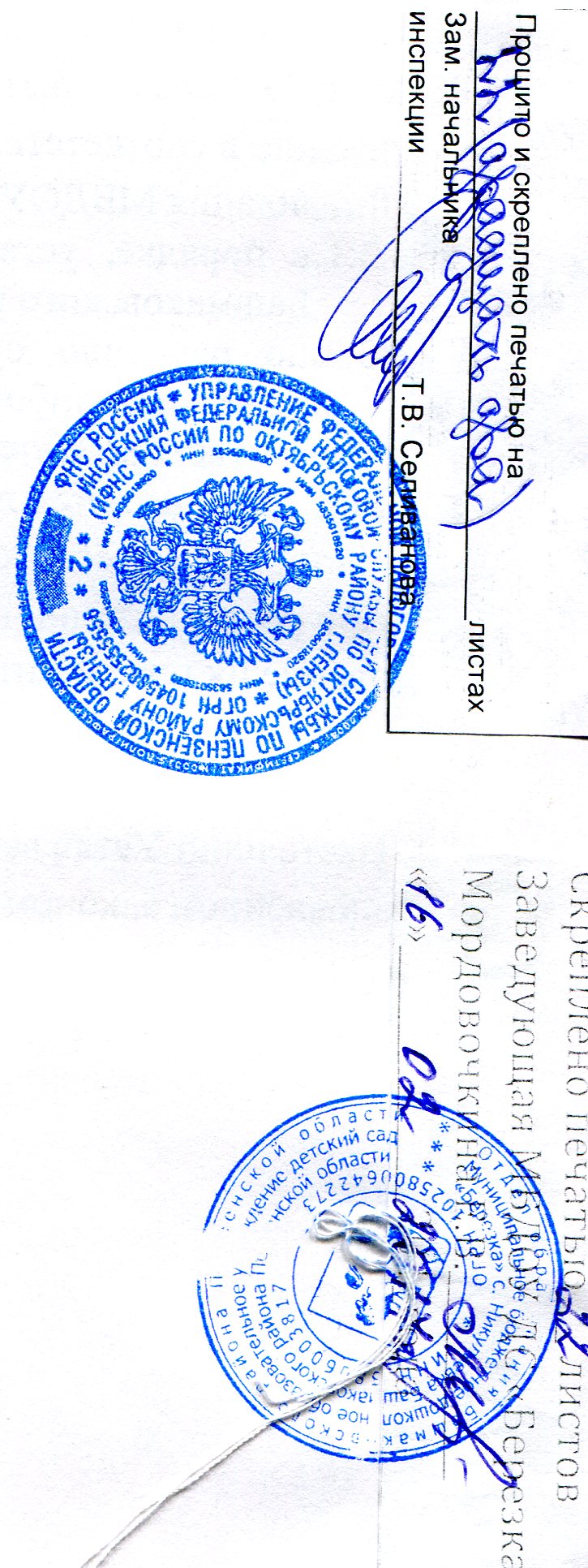 